***ÜNİVERSİTE SEÇMELİ DERSİ OLAN ÜNİVERSİTE YAŞAMINA GİRİŞ DERSİ PERŞEMBE GÜNÜ 15.00 – 17.00 ARASI YAPILACAKTIR.ATATÜRK ÜNİVERSİTESİ ADALET MYO 2022-20231. YARIYIL GÜZ DÖNEMİ DERS PROGRAMIATATÜRK ÜNİVERSİTESİ ADALET MYO 2022-20231. YARIYIL GÜZ DÖNEMİ DERS PROGRAMIATATÜRK ÜNİVERSİTESİ ADALET MYO 2022-20231. YARIYIL GÜZ DÖNEMİ DERS PROGRAMIATATÜRK ÜNİVERSİTESİ ADALET MYO 2022-20231. YARIYIL GÜZ DÖNEMİ DERS PROGRAMIATATÜRK ÜNİVERSİTESİ ADALET MYO 2022-20231. YARIYIL GÜZ DÖNEMİ DERS PROGRAMIATATÜRK ÜNİVERSİTESİ ADALET MYO 2022-20231. YARIYIL GÜZ DÖNEMİ DERS PROGRAMIADALET BÖLÜMÜ 1. SINIFADALET BÖLÜMÜ 2. SINIFCEZA İNFAZ BÖLÜMÜ 1.SINIFCEZA İNFAZ BÖLÜMÜ 2.SINIF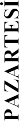 08:00-08:50ANAYASA HUKUKU(DERSLİK6)KLAVYE KULLANIMI III(A GRUBU) (LAB)ANAYASA HUKUKU(DERSLİK6)09:00-09:50ANAYASA HUKUKU (DERSLİK6)KLAVYE KULLANIMI III (A GRUBU ) (LAB)ANAYASA HUKUKU(DERSLİK6)10:00-10:50ANAYASA HUKUKU (DERSLİK6)KLAVYE KULLANIMI III (A GRUBU ) (LAB)ANAYASA HUKUKU(DERSLİK6)11:00-11:50KLAVYE KULLANIMI I (A GRUBU)(LAB)13:00-13:50TÜRK DİLİ I (UE)İDARİ YARGI (DERSLİK 6)TÜRK DİLİ I (UE)KLAVYE KULLANIMI I (A GRUBU)(LAB)14:00-14:50TÜRK DİLİ I (UE)İDARİ YARGI (DERSLİK 6)TÜRK DİLİ I (UE)KLAVYE KULLANIMI I (A GRUBU)(LAB)15:00-15:50HUKUKUN TEMEL KAVRAMLARI (DERSLİK 5)HUKUKUN TEMEL KAVRAMLARI (DERSLİK 5)KLAVYE KULLANIMI I (B GRUBU)(LAB)16:00-16:50HUKUKUN TEMEL KAVRAMLARI (DERSLİK 5)HUKUKUN TEMEL KAVRAMLARI (DERSLİK 5)KLAVYE KULLANIMI I (B GRUBU)(LAB)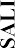 08:00-08:50YABANCI DİL I (UE)YABANCI DİL I (UE)09:00-09:50YABANCI DİL I (UE)YABANCI DİL I (UE)10:00-10:50KLAVYE KULLANIMI I (A GRUBU)(LAB)GENEL MUHASEBE(UE)GENEL MUHASEBE(UE)11:00-11:50KLAVYE KULLANIMI I (A GRUBU)(LAB)GENEL MUHASEBE(UE)GENEL MUHASEBE(UE)13:00-13:50KLAVYE KULLANIMI I (B GRUBU)(LAB)ETKİLİ KONUŞMA TEKNİKLERİ (DERSLİK6)ETKİLİ KONUŞMA TEKNİKLERİ (DERSLİK6)14:00-14:50KLAVYE KULLANIMI I (B GRUBU)(LAB)ETKİLİ KONUŞMA TEKNİKLERİ (DERSLİK6)ETKİLİ KONUŞMA TEKNİKLERİ (DERSLİK6)15:00-15:50KLAVYE KULLANIMI I (B GRUBU)(LAB)16:00-16:50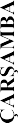 08:00-08:5009:00-09:50KLAVYE KULLANIMI I (C GRUBU)(LAB)MESLEKİ MÜDAHALETEKNİKLERİ I (DERSLİK5)10:00-10:50KLAVYE KULLANIMI I (C GRUBU)(LAB)MESLEKİ MÜDAHALETEKNİKLERİ I (DERSLİK5)11:00-11:50KLAVYE KULLANIMI I (C GRUBU)(LAB)MESLEKİ MÜDAHALETEKNİKLERİ I (DERSLİK5)13:00-13:50MEDENİ HUKUK I (DERSLİK6)KLAVYE KULLANIMI III (B GRUBU)(LAB)BAKANLIK TEŞKİLAT YAPISI VE PERSONELREJİMİ (DERSLİK 5)14:00-14:50MEDENİ HUKUK I (DERSLİK6)KLAVYE KULLANIMI III (B GRUBU)(LAB)BAKANLIK TEŞKİLAT YAPISI VE PERSONELREJİMİ (DERSLİK 5)15:00-15:50KLAVYE KULLANIMI III (B GRUBU)(LAB)BAKANLIK TEŞKİLAT YAPISI VE PERSONEL        REJİMİ (DERSLİK 5)16:00-16:50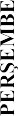 08:00-08:5009:00-09:50TEMEL BİLGİSAYAR TEKNOLOJİLERİ(LAB)10:00-10:50GENEL EKONOMİ (UE)ATATÜRK İLKELERİ VE İNKILAP TARİHİ I (UE)TEMEL BİLGİSAYAR TEKNOLOJİLERİ(LAB)ATATÜRK İLKELERİ VEİNKILAP TARİHİ I(UE)11:00-11:50GENEL EKONOMİ (UE)ATATÜRK İLKELERİ VE İNKILAP TARİHİ I (UE)TEMEL BİLGİSAYAR TEKNOLOJİLERİ(LAB)ATATÜRK İLKELERİ VE İNKILAP TARİHİ I(UE)13:00-13:50TEMEL BİLGİSAYAR TEKNOLOJİLERİ I(LAB)İCRA İFLAS HUKUKU I (DERSLİK 5)CEZA İNFAZ MEMURLUĞUNA GİRİŞ (UE)14:00-14:50TEMEL BİLGİSAYAR TEKNOLOJİLERİ I(LAB)İCRA İFLAS HUKUKU I (DERSLİK 5)CEZA İNFAZ MEMURLUĞUNA GİRİŞ (UE)15:00-15:50TEMEL BİLGİSAYAR TEKNOLOJİLERİ I(LAB)16:00-17:0008:00-08:5009:00-09:50CEZA İNFAZ KURUMUYÖNETİMİ(DERSLİK6)KİŞİLERARASI İLETİŞİM (DERSLİK5)10:00-10:50CEZA İNFAZ KURUMUYÖNETİMİ(DERSLİK6)KİŞİLERARASI İLETİŞİM (DERSLİK5)11:00-11:50CEZA İNFAZ KURUMUYÖNETİMİ(DERSLİK6)KİŞİLER ARASI İLETİŞİM (DERSLİK5)13:00-13:50TİCARET HUKUKU I (DERSLİK6)DENETİMLİSERBESTLİK(DERSLİK5)14:00-14:50TİCARET HUKUKU I (DERSLİK6)DENETİMLİSERBESTLİK(DERSLİK5)15:00-15:50MEDENİ USUL HUKUKU I (DERSLİK5)CEZA HUKUKU  (DERSLİK6)CEZA HUKUKU  (DERSLİK6)16:00-16:50MEDENİ USUL HUKUKU I (DERSLİK5)CEZA HUKUKU (DERSLİK6)CEZA HUKUKU  (DERSLİK6)